Publicado en Monterrey, Nuevo León el 29/03/2022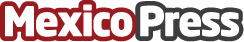 Prepa Tecmilenio Laguna y Durango con pase al mundial de First Robotics 2022. Del 23 al 26 de marzo se realizó FIRST Robotics Competition Regional Laguna 2022 en el que participaron 9 equipos de Prepa TecmilenioDatos de contacto:Génesis Serna 8116664672Nota de prensa publicada en: https://www.mexicopress.com.mx/prepa-tecmilenio-laguna-y-durango-con-pase-al_1 Categorías: Inteligencia Artificial y Robótica Programación Otros deportes Coahuila de Zaragoza Durango http://www.mexicopress.com.mx